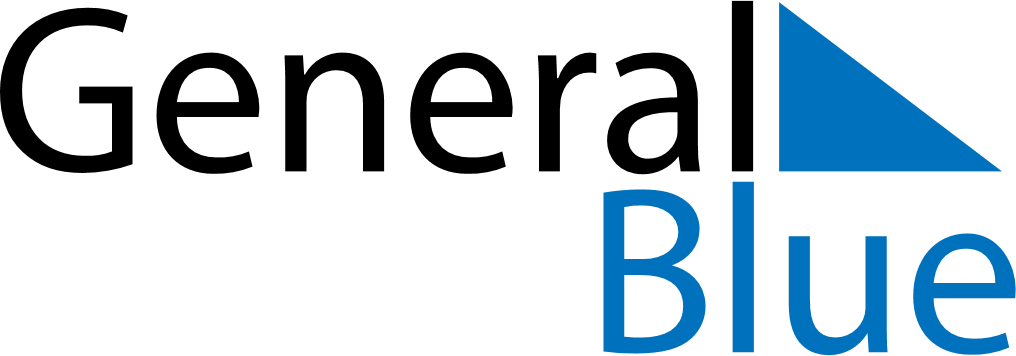 January 2027January 2027January 2027MalawiMalawiSundayMondayTuesdayWednesdayThursdayFridaySaturday12New Year’s Day345678910111213141516John Chilembwe Day171819202122232425262728293031